ESP A1:  	 	- 	Ich kann vertraute alltägliche Ausdrücke und ganz einfache Sätze - z.B. kurze einfache Anweisungen - verstehen, wenn sehr deutlich und langsam gesprochen wird.	 	- 	Ich kann mich auf einfache Art verständigen […]. Ich kann einfache Fragen stellen und beantworten […].ESP A1:  	 	- 	Ich kann vertraute alltägliche Ausdrücke und ganz einfache Sätze - z.B. kurze einfache Anweisungen - verstehen, wenn sehr deutlich und langsam gesprochen wird.	 	- 	Ich kann mich auf einfache Art verständigen […]. Ich kann einfache Fragen stellen und beantworten […].ESP A1:  	 	- 	Ich kann vertraute alltägliche Ausdrücke und ganz einfache Sätze - z.B. kurze einfache Anweisungen - verstehen, wenn sehr deutlich und langsam gesprochen wird.	 	- 	Ich kann mich auf einfache Art verständigen […]. Ich kann einfache Fragen stellen und beantworten […].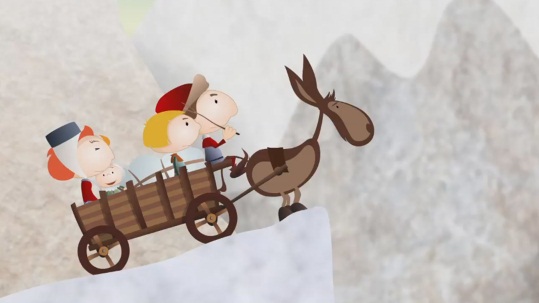 Schau dir den Film «Helveticus: 2. La traversée du Gothard» an und bearbeite anschliessend folgende Aufträge:Schau dir den Film «Helveticus: 2. La traversée du Gothard» an und bearbeite anschliessend folgende Aufträge:Auftrag 1: /  	Verbinde die Satzanfänge und -enden.  	Nimm aus jedem Satz ein Wort und schreibe einen neuen Satz damit.Auftrag 1: /  	Verbinde die Satzanfänge und -enden.  	Nimm aus jedem Satz ein Wort und schreibe einen neuen Satz damit.Auftrag 2: 
 Beantworte die Fragen.
 Tausche dich mit deinen Kollegen aus.a) Au pied	1) … des ouvriers Walserb) Pour aller de l'autre côté	2) … bien une route plus directec) Les habitants des deux côtés aimeraient	3) … du Gothard.d) Mais franchir le Gothard	4) … qui enjambe la rivièree) La famille se retrouve très vite en face	5) … de la montagnef) C'est pour cela qu'il a fait venir	6) … suspendu se construitg) Voilà joli pont	7) … la route s'est amélioréeh) Petit à petit un chemin	8) … n'est pas une chose facilei) Au fil des ans	9) … d'obstacles insurmontablesa) Au pied	1) … des ouvriers Walserb) Pour aller de l'autre côté	2) … bien une route plus directec) Les habitants des deux côtés aimeraient	3) … du Gothard.d) Mais franchir le Gothard	4) … qui enjambe la rivièree) La famille se retrouve très vite en face	5) … de la montagnef) C'est pour cela qu'il a fait venir	6) … suspendu se construitg) Voilà joli pont	7) … la route s'est amélioréeh) Petit à petit un chemin	8) … n'est pas une chose facilei) Au fil des ans	9) … d'obstacles insurmontablesa) 	Où est-ce que cette histoire se passe?b) 	Quel est le problème avec les chemins dans la région du Gothard?c) 	Pourquoi est-ce que ce n'est pas facile de traverser une montagne?d) 	Qui sont les personnes qui construisent un chemin à travers le Gothard?e) 	Qui peut profiter de la première route du nord au sud?   f) 	Pour quelle raison la famille veut traverser le Gothard?g) 	Pourquoi est-ce que la famille retourne dans le village?